Publicado en Barcelona el 16/03/2017 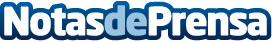 FARO organiza la Jornada 'Inno-Tech Days' el 29 de Marzo en el AIC de BilbaoEl acto se ha traslado del 23 al 29 de Marzo. El programa para este evento, previsto en horario de 9 a 13:30 horas, incluye además de la presentación de los últimos lanzamientos de la compañía, tres interesantes workshopsDatos de contacto:Mar BorqueDirectora932411819Nota de prensa publicada en: https://www.notasdeprensa.es/faro-organiza-la-jornada-inno-tech-days-el-29 Categorias: Inteligencia Artificial y Robótica Automovilismo Software Industria Automotriz Otras Industrias http://www.notasdeprensa.es